 ПРОГРАМ МОНИТОРИНГА
БЕЗБЕДНОСТИ ХРАНЕ ЖИВОТИЊСКОГ ПОРЕКЛА И ХРАНЕ ЗА ЖИВОТИЊЕ КОЈА СЕ УВОЗИ ЗА 2024. ГОДИНУI. Потребна средства за финансирање Програма мониторингаПотребна средства за финансирање Програма мониторинга безбедности хране животињског порекла и хране за животиње која се увози за 2024.годину, обезбеђена су Законом о буџету Републике Србије за 2024. годину („Службени гласник РС”, број 92/23), у оквиру Раздела 24 – Министарство пољопривреде, шумарства и водопривреде, Глава 24.1 – Управа за ветерину, Програм 0109 – Безбедност хране, ветеринарска и фитосанитарна политика, Функција 760 – Здравство некласификовано на другом месту, Програмска активност/пројекат 0002 – Безбедност хране животињског порекла и хране за животиње, Економска класификација 451 – Субвенције јавним нефинансијским предузећима и организацијама у износу од 250.000.000 динара.Укупна средства са наведене економске класификације у износу од 250.000.000 динара расподељена су и користе се у складу са Закључком Владе о усвајању Програма распореда и коришћења средстава субвенција у области ветерине за 2024. годину 05 број 401 – 662/2024 од 1. фебруара 2024. године, од чега за Програм мониторинга безбедности хране животињског порекла и хране за животиње у износу од 87.000.000 динара од којих је за Програм мониторинга безбедности хране животињског порекла и хране за животиње која се увози за 2024. годину у износу од 40.000.000 динара.II. Mере које ће се предузети у случају присуства микробиолошких и хемијских контаминенатаУ случају пошиљака које не испуњавају прописане захтеве у складу са законом којим се уређује безбедност хране, односно законом којим се уређује ветеринарство, односно у случају присуства микробиолошких, хемијских и квалитативних неусаглашености са прописаним вредностима, надлежни орган спроводи активности како би се осигурало да се неусаглашеност отклони, и то:1) обавештава о природи пошиљке и њеној неусаглашености граничне прелазе на којима се обавља ветеринарско-санитарна контрола, у складу са законом којим се уређује ветеринарство;2) обавештава о неусаглашености увозника, који може да захтева додатно стручно мишљење (суперанализа), односно додатне анализе другог (контролног) узорка, које се обављају у акредитованој лабораторији са акредитованим методом у складу са законским прописима;3) забрањује стављање у промет пошиљке, ако је примењиво;4) предузима мере за које се сматра да су потребне како би се осигурала безбедност хране;5) обавештава о неусаглашености надлежни орган државе извознице;6) предузима друге мере и друге одговарајуће радње.III. Структура органа и организација за спровођење Програма мониторингаПрограм мониторинга спроводи надлежни орган преко граничних ветеринарских инспектора.Лабораторијска испитивања спроводе лабораторијe:1) које су изабране путем конкурса у складу са законом којим се уређује безбедност хране;2) које су овлашћене за службене контроле у складу са законом којим се уређује област ветеринарства.IV. Други параметри од значаја за спровођење Програма мониторинга1. План мониторингаПлан мониторинга, којим се одређују параметри испитивања за микробиолошка и хемијска испитивања хране животињског порекла и хране за животиње, дат је у Табели 1 – План за узорковање пошиљки хране животињског порекла, овог програма и Табели 2 – План за узорковање пошиљки хране за животиње, овог програма.Табела 1 – План за узорковање пошиљаки хране животињског пореклаНапомене:*) Уколико се таква врста рибе може конзумирати без термичке обраде, да се испита Listeria monocytogenes, SRPS EN ISO 11290-1:2017.**) Ентеротоксине стафилокока радити само код позитивног налаза на коагулаза позитивне стафилококе.Табела 2 – План за узорковање пошиљки хране за животињеМикробиолошка, хемијска и квалитативна испитивања спроводе се у складу са методама које су признате у Р.Србији, изузетно ако у Р.Србији не постоји призната метода испитивање спровести у складу са међународно признатом методом.2. Услови и начин узорковања и чувања узоракаУзорковање се врши у складу са прописима којима се уређује безбедност хране животињског порекла и хране за животиње и стандардима усвојеним у области ветеринарства и безбедности хране.Узорковање се врши у складу са Планом мониторинга.Поступак узорковања, манипулације и обележавање узетих узорака врши се на прописан начин којим се осигурава њихова подобност за предвиђене анализе.Узорковање треба извршити ненајављено, без унапред одређеног датума и времена, тако да постоји непредвидивост при избору пошиљке за узорковање. Узорке треба узимати на начин који спречава вишеструко узорковање од истог произвођача или увозника.При узорковању, на граничном прелазу дозвољава се присуство на месту узорковања странци или његовом овлашћеном заступнику.Приликом узимања узорака за лабораторијска испитивања на граничном прелазу узимају се два узорка под идентичним условима и истовремено. Први узорак се одмах доставља у лабораторију где се врши анализа, други узорак (контролни) чува се на граничном прелазу на сигурном месту, где није дозвољен приступ неовлашћеним особама у одговарајућим условима за испитивање, у случају потребе за додатним стручним мишљењем (суперанализа).У случају да из техничких разлога, не постоји могућност да се узорковање изврши на граничном прелазу, узорковање се може обавити и на месту истовара пошиљке.Приликом узимања узорка саставља се и записник о узорковању хране животињског порекла или хране за животиње који се увозе, ради лабораторијског испитивања ветеринарско-санитарне исправности (у даљем тексту: Записник о узорковању), чија је садржина дата у Табели 3 – Записник о узорковању, овог програма. Примерак записника о узорковању који се доставља странци не садржи број/код узорка како би се обезбедила дискреција резултата лабораторијских испитивања.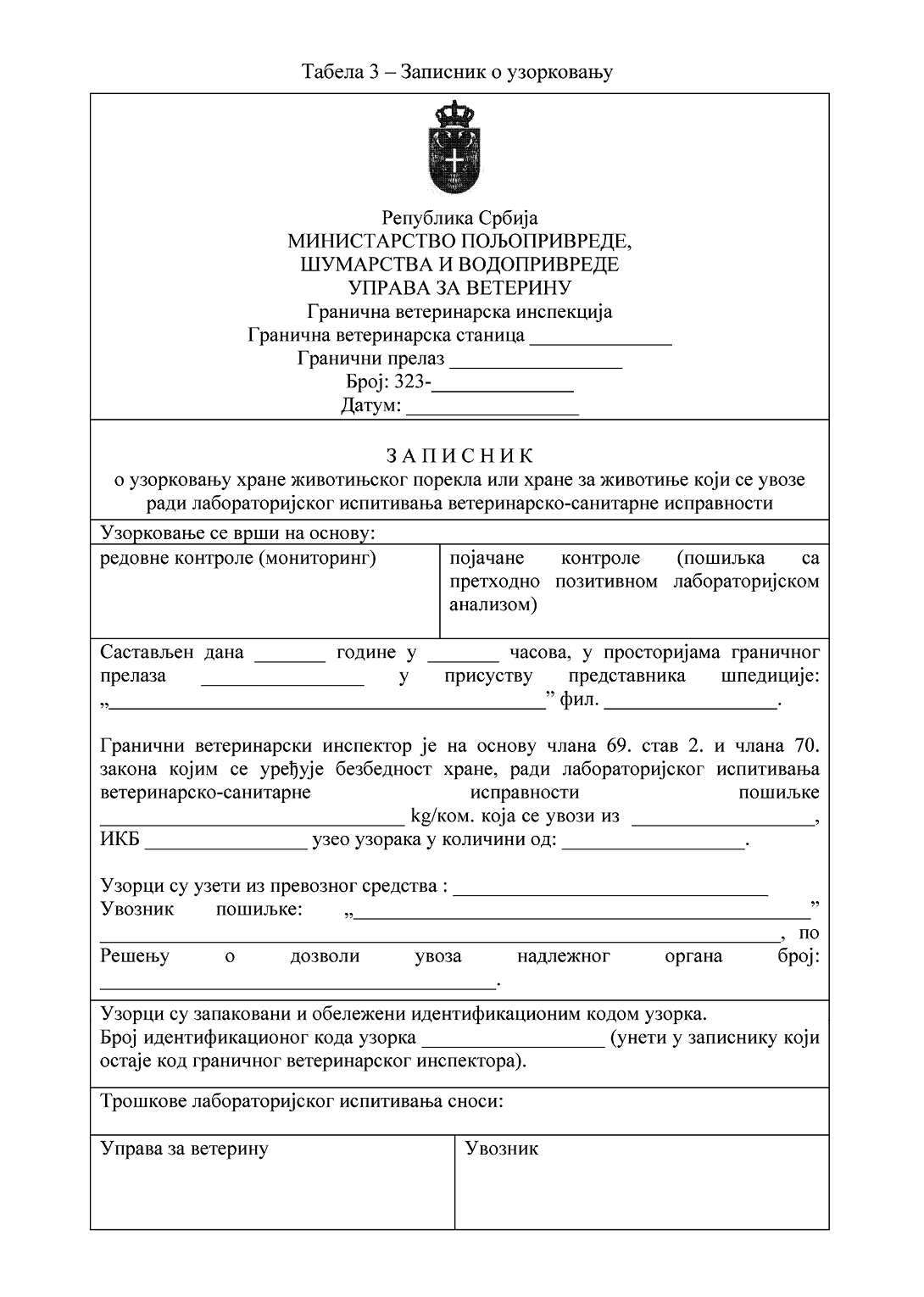 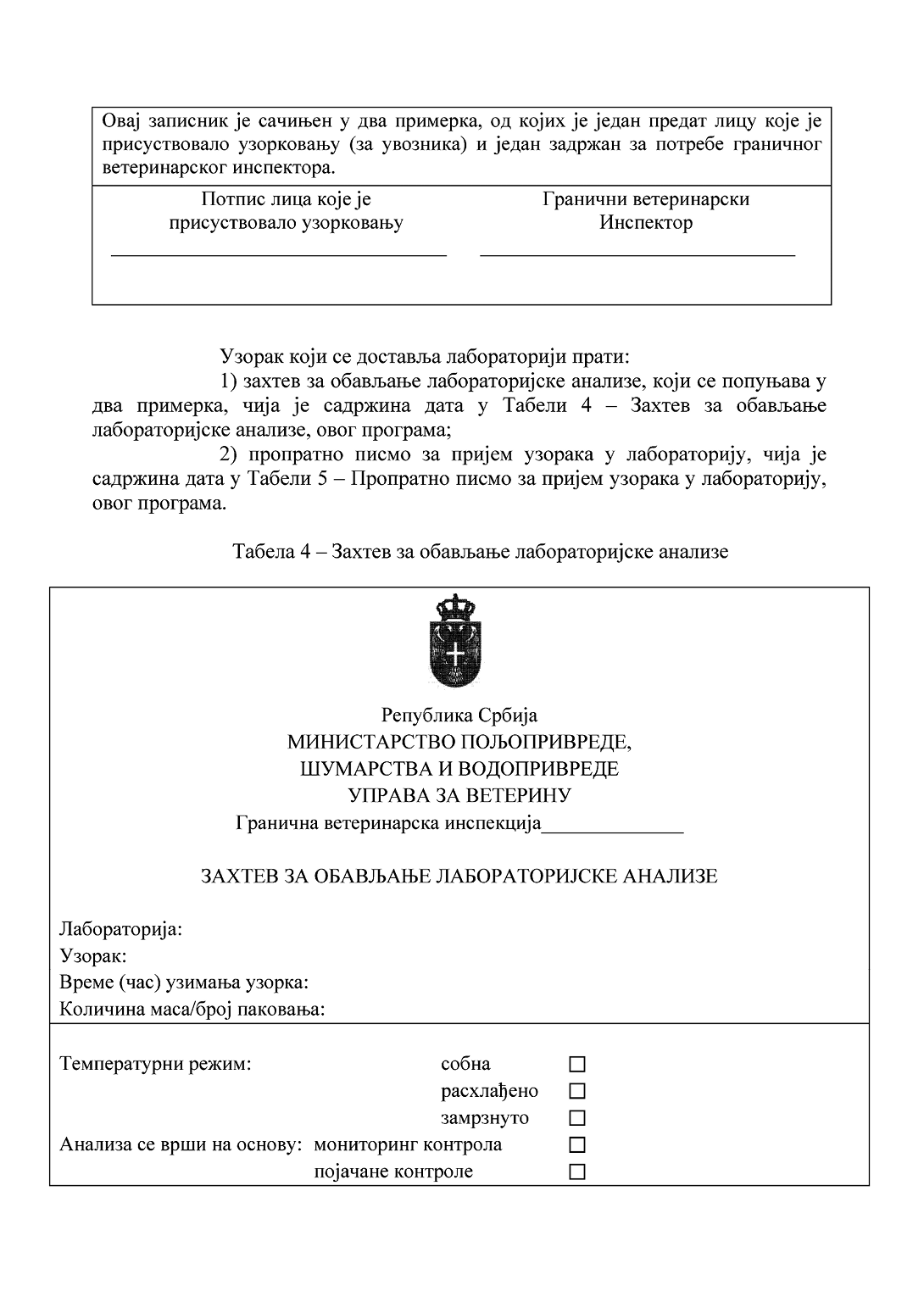 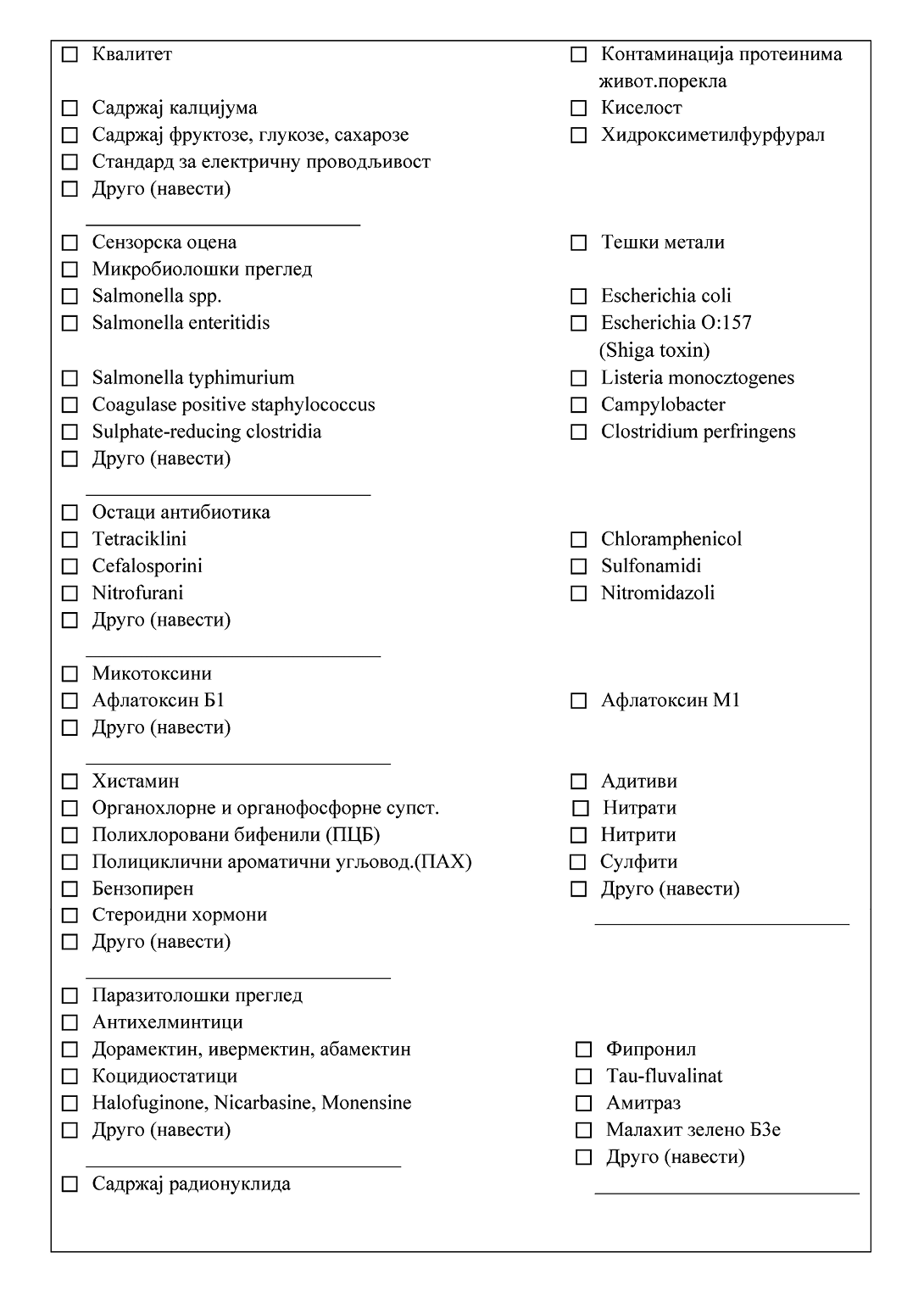 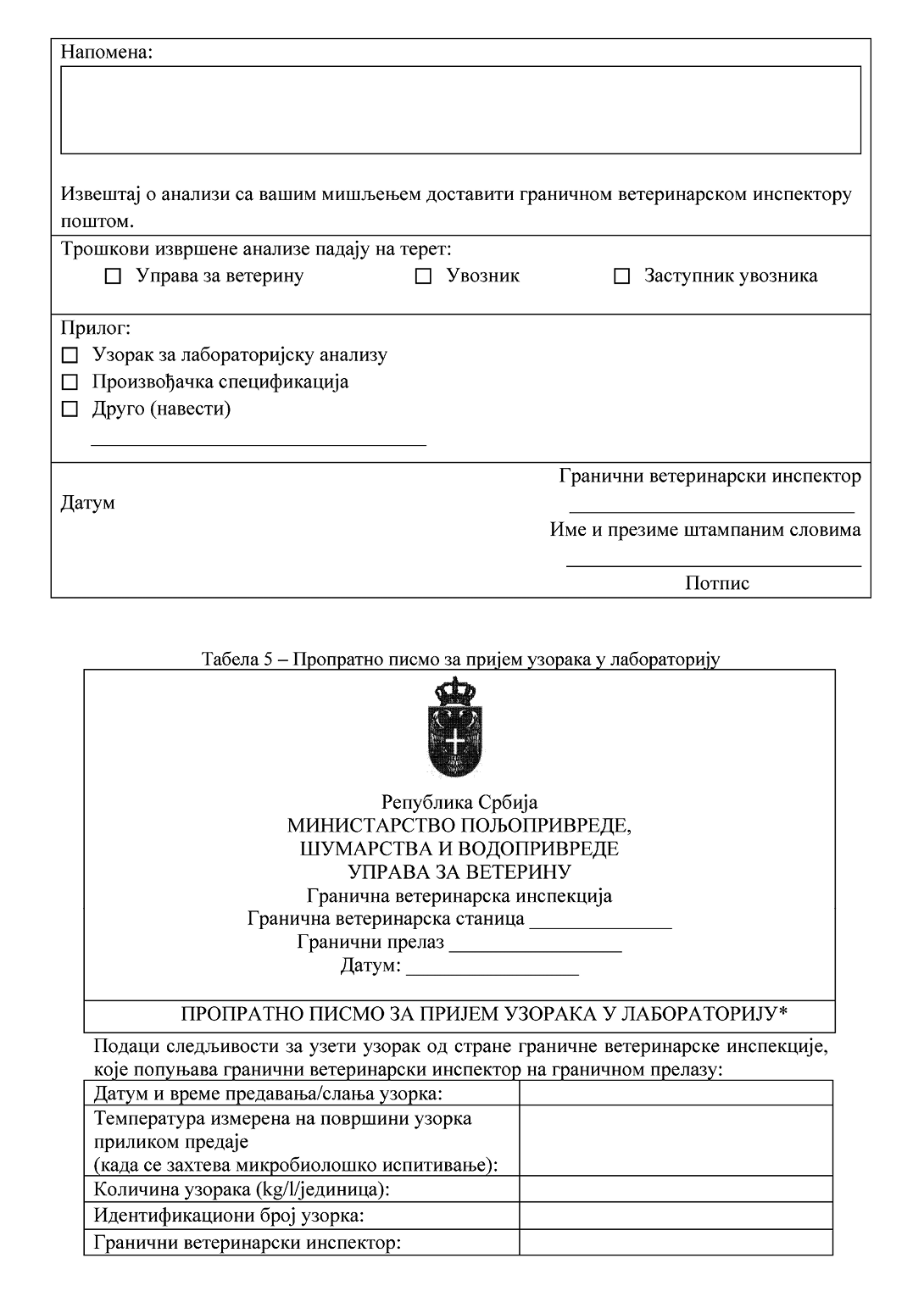 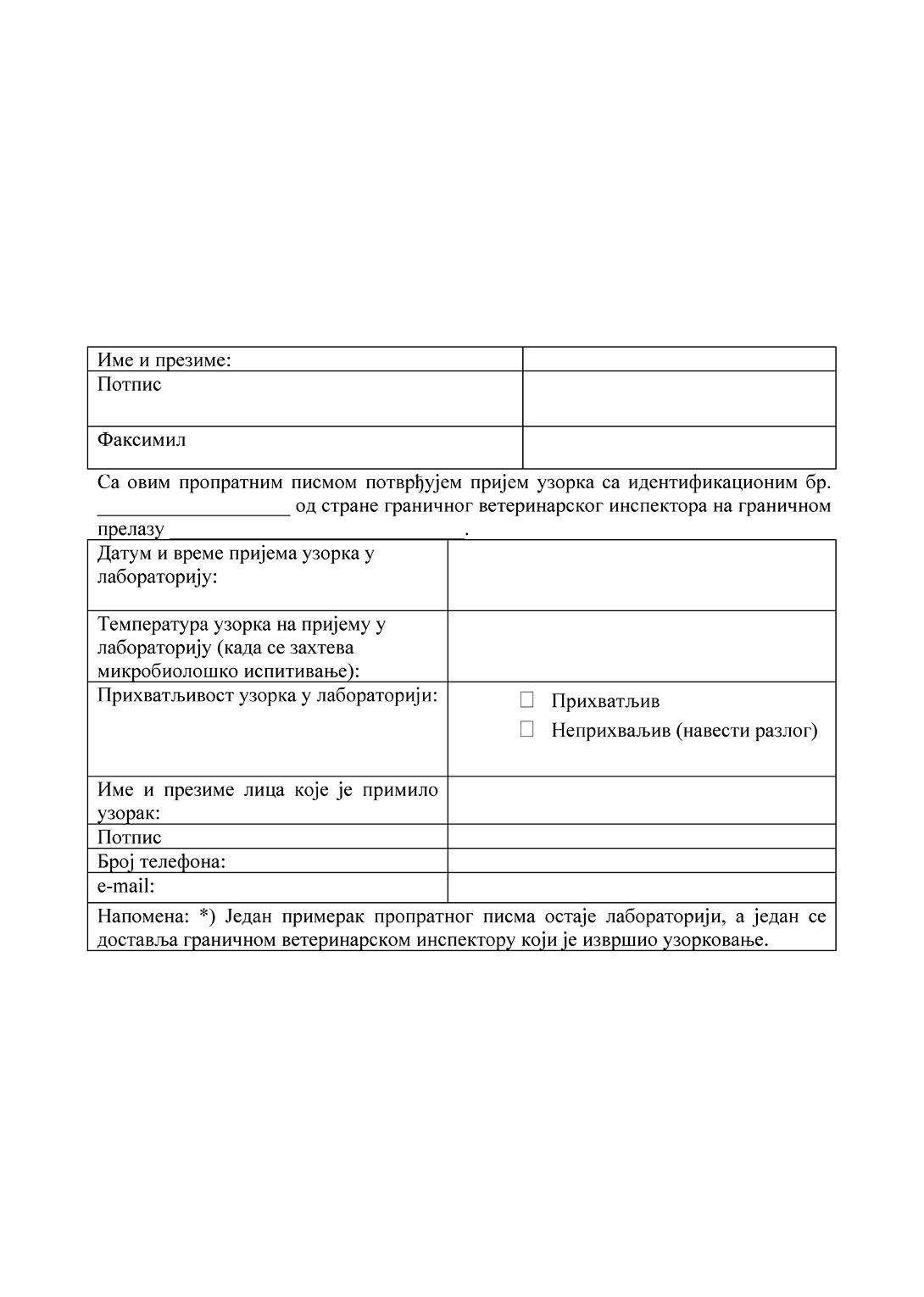 3. Tранспорт узоракаУзорци се преузимају и транспортују у лабораторију у најкраћем могућем року, у складу са уговором о пружању услуга са овлашћеном лабораторијом.Транспорт је обавезан у специјализованом возилу, у којем је обезбеђен температурни режим и предузете све мере предострожности како би се избегла било каква промена у саставу узорка и спречило оштећење узорка, кварења или међусобне контаминације.У случају микробиолошког испитивања, треба да постоји следљивост температуре узорка.У ту сврху:1) за време узорковања, на граничном прелазу мери се температура узорка и евидентира вредност у пропратном писму о пријему узорка у лабораторију у делу предаје узорака;2) по пријему узорка, одговорно лице овлашћене лабораторије мери температуру узорка и евидентира је у пропратном писму о пријему узорака у лабораторију у делу пријем узорака, које се враћа граничном ветеринарском инспектору на граничном прелазу.4. Достављање резултата лабораторијских анализа за дати узоракРезултати лабораторијске анализе достављају се граничном прелазу где је извршено узорковање, а у случају лабораторијског налаза који не испуњава прописане захтеве у складу са законом којим се уређује безбедност хране, односно законом којим се уређује ветеринарство и надлежном органу.У случају када се узорковање врши у месту истовара пошиљке, резултати лабораторијских анализа овлашћена лабораторија додатно доставља и у месту истовара пошиљке где је извршено узорковање.Ако резултат није у складу са прописаним захтевима у складу са законом којим се уређује безбедност хране, односно законом којим се уређује ветеринарство, овлашћена лабораторија обавештење доставља у најкраћем могућем року.Ако узорци који долазе у лабораторију нису погодни за анализу, они не би требало да буду подвргнути лабораторијској анализи о чему се обавештава надлежни орган и гранични прелаз, односно место истовара пошиљке где је извршено узорковање.5. Извештај о спровођењу Плана мониторингаУ циљу спровођења ефикасне и ефективне координације и сарадње, сви гранични прелази на којима се обавља ветеринарско-санитарна контрола, у складу са законом којим се уређује ветеринарство, достављају извештај о спровођењу Плана мониторинга.Извештај о спровођењу Плана мониторинга доставља се надлежном органу квартално, у форми табеле, чија је садржина дата у Табели 6 – Извештај о спровођењу Плана мониторинга, овог програма.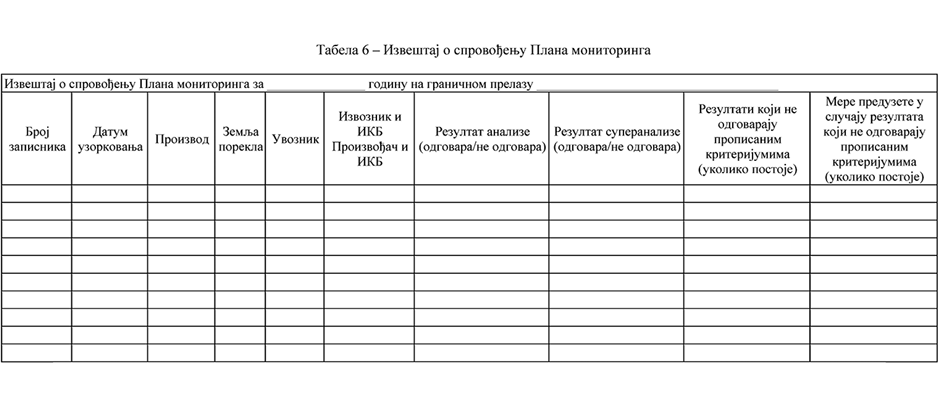 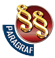 ПРАВИЛНИК  О УТВРЂИВАЊУ ПРОГРАМА МОНИТОРИНГА БЕЗБЕДНОСТИ ХРАНЕ ЖИВОТИЊСКОГ ПОРЕКЛА И ХРАНЕ ЗА ЖИВОТИЊЕ КОЈА СЕ УВОЗИ ЗА 2024. ГОДИНУ ("Сл. гласник РС", бр. 34/2024)ПошиљкаЗемља пореклаПараметарГовеђе месо, расхлађено или замрзнутоСве земљеSalmonella spp. Shiga toxin (токсин E. coli), антибиотици, сулфонамидиГовеђа јетра, изнутрице jестивеСве земљеТешки метали, антибиотици, сулфонамидиСвињско месо, расхлађено или замрзнутоСве земљеS.typhimurium, S.enteritidis, антибиотици, сулфонамидиСвињска јетра и изнутрице јестивеСве земљеTешки метали, Антибиотици, сулфонамидиОвчије месо расхлађено или замрзнутоСве земљеSalmonella spp, Shiga toxin (токсин E. coli)Црева(овце, свиње и говеда)Све земљеАнтибиотици, сулфонамиди, тешки металиЖивинско месо, расхлађено или замрзнуто и изнутрице јестивеСве земљеS.typhimurium, S.enteritidis, Campylobacter (свеже месо), антибиотици, сулфонамиди, кокцидиостатициМеханички сепарисано месо живинеСве земљеSalmonella spp, антибиотици, сулфонамиди, параметри квалитетаМесо и јестиви остаци меса, сољени, у саламури, сушени или димљени (осим у конзерви)Све земљеSalmonella, Listeria, benzopyren и PAH (за димљене производе), сулфонамиди, нитрити, нитратиПолупроизводи од месаСве земљеSalmonella spp, Listeria monocytogenes, Shiga toxin (токсин E. coli)-за произоде од говеђг меса, нитрити, нитрати, антибиотици, параметри квалитетаПроизводи од меса (ферментисани, димљени или сушени)Све земљеSalmonella spp, Listeria monocytogenes, benzopyren и PAH (за димљене производе), параметри квалитетаБарене и куване кобасицеСве земљеSalmonella spp, Listeria monocytogenes, сулфити, сулфати, параметри квалитетаКонзерве од месаСве земљеСулфиторедукујуће клостридије, Salmonella spp, Listeria monocytogenes, aнтибиотици, параметри квалитетаРиба морска расхлађена или замрзнута (уловљена у мору)Све земљеТешки метали, хистамин, паразити, параметри квалитетаРиба уловљена у мору и њихови производиРиболовна подручја где су уловљени: ФАО 61, 67, 71, 77Cs-137Риба, сушена, димљена, сољена или у саламуриСве земљеListeria monocytogenes, benzopyren и PAH, хистамин, тешки металиРиба, расхлађена или замрзнута (морске рибе, аквакултура)*Све земљеЛеукомалахит зелено, Aнтибиотици (хлорамфеникол, нитрофурани, нитромидазол)Рибљи филети и остало рибље месо (немлевено или млевено), свеже, расхлађено или замрзнутоСве земљеТешки метали, хистамин, паразити, параметри квалитетаРибље конзерве и производи од рибаСве земљеХистамин, тешки метали, параметри квалитетаРиба слатководна расхлађена или замрзнутаСве земљеЛеукомалахит зелено,леукокристал виолет, брилијант зелено, Aнтибиотици (хлорамфеникол, нитрофурани, нитромидазол)Љускари свежи, расхлађени, замрзнути, припремљени или конзервисаниСве земљеSalmonella spp, Listeria monocytogenes (припремљени ракови) за ракове из аквакултуре антибиотици, тешки метали, сулфити, параметри квалитетаМекушци свежи, расхлађени, замрзнути, припремљени или конзервисаниСве земљеSalmonella spp, Escherichia coli, Listeria monocytogenes(припремљени мекушци), norovirus (GI, GII), тешки метали, Hepatitis A virus, параметри квалитетаПужевиСве земљеSalmonella spp, тешки металиМлекоСве земљеАнтибиотици, Афлатоксин М1, Enterobacteriaceae (пастеризовано млеко), параметри квалитетаМлеко у праху и суруткаСве земљеSalmonella sppСирСве земљеSalmonella spp, Listeria monocytogenes, E.coli, коагулаза позитивне стафилококе, ентеротоксини стафилокока за сиреве са зрењем**, пареметри квалитетаФерментисани производиСве земљеListeria monocytogenes, коагулаза позитивне стафилококе, сулфонамиди, антибиотици, параметри квалитетаМаслац, павлакаСве земљеListeria monocytogenes, Антибиотици, тешки металиПроизводи од млека осталиСве земљеListeria monocytogenes, E.coli, параметри квалитетаПрехрамбени производи од брашна, прекрупе, гриза, тестенине, кус-кус, пекарски производиСве земљеListeria monocytogenes, pesticidi, Ethylen oxide, Ochratoxin A (OTA), параметри квалитетаСладоледСве земљеListeria monocytogenes, Salmonella spp, Ethylen oxide, параметри квалитетаСосови и њихови препарати; супе и чорбе и препарати за те производе; остали прехрамбени производи, на другом месту непоменути нити обухваћениСве земљеListeria monocytogenes, Salmonella spp, Ethylen oxide, параметри квалитетаЈаја и производиод јајаСве земљеSalmonella spp, Listeria monocytogenes за производе од јаја, антибиотици, кокцидиостатици, параметри квалитетаМедСве земљеАнтибиотици, сулфонамиди, acaricides (tau-fluvalinat,amitraz, acrinathrin), параметри квалитетаПолуприпремљена и припремљена јела од месаСве земљеSalmonella spp, Listeria monocytogenes, E. coli (О 157:H7), Сулфиторедукујуће клостридије, параметри квалитетаПошиљкаЗемља пореклаПараметарХрана за кућне љубимцеСве земљеSalmonella spp.Рибље брашноСве земљеSalmonella, тешки метали, контаминација са протеинима животињског порекла, параметри квалитетаМлеко у праху за сточну хрануСве земљеSalmonella spp. Clostridium perfringens, антибиотици